Publicado en España el 03/12/2020 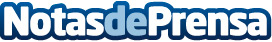 Graneo abre una ronda de inversión de 250.000 euros para expandirse por EuropaLas ganancias generadas por el sector de la restauración en España en 2019 superan los 37.000 millones al año. En el caso de la hostelería comercial, representa solo el 23% del total de la Restauración en España, mientras que en países como Inglaterra y Estados Unidos representa un 70%. El core business de Graneo radica en diseñar marcas gastronómicas funcionales, productivas, disruptivas, ecológicas y respetuosas con el medio ambiente. En síntesis: crean empresas y modelos de negocios contributivosDatos de contacto:Agustina ChiaravalliComunicación y Marketing Graneo622544721 Nota de prensa publicada en: https://www.notasdeprensa.es/graneo-abre-una-ronda-de-inversion-de-250-000 Categorias: Internacional Nacional Franquicias Finanzas Emprendedores Restauración http://www.notasdeprensa.es